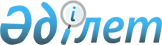 О внесении изменений и дополнений в приказ Министра внутренних дел Республики Казахстан от 1 октября 2014 года № 662 "Об утверждении положений о ведомствах и территориальных органах Министерства внутренних дел Республики Казахстан"Приказ Министра внутренних дел Республики Казахстан от 24 сентября 2019 года № 823
      ПРИКАЗЫВАЮ:
      1. Внести в приказ Министра внутренних дел Республики Казахстан от 1 октября 2014 года № 662 "Об утверждении положений о ведомствах и территориальных органах Министерства внутренних дел Республики Казахстан" (зарегистрированный в Реестре государственной регистрации нормативных правовых актов за № 9792) следующие изменения и дополнения:
      в пункте 1:
      подпункт 5) изложить в следующей редакции:
      "5) Положение о Департаменте полиции города Нур-Султана Министерства внутренних дел Республики Казахстан, согласно приложению 5 к настоящему приказу;";
      подпункт 22) изложить в следующей редакции:
      "22) Положение о Департаменте уголовно-исполнительной системы по городу Нур-Султану Комитета уголовно-исполнительной системы Министерства внутренних дел Республики Казахстан, согласно приложению 22 к настоящему приказу;";
      подпункт 37) изложить в следующей редакции:
      "37) Положение о Департаменте по чрезвычайным ситуациям города Нур-Султана Комитета по чрезвычайным ситуациям Министерства внутренних дел Республики Казахстан, согласно приложению 37 к настоящему приказу;";
      в Положении о Главном командовании Национальной гвардии Республики Казахстан, утвержденном указанным приказом:
      пункт 8 изложить в следующей редакции:
      "8. Местонахождение Главного командования: индекс 010000, Республика Казахстан, город Нур-Султан, район Сарыарка, улица Әліби Жангелдин, 2.";
      в Положении о Комитете уголовно-исполнительной системы Министерства внутренних дел Республики Казахстан, утвержденном указанным приказом:
      пункт 8 изложить в следующей редакции:
      "8. Местонахождение Комитета: индекс 010000, Республика Казахстан, город Нур-Султан, район Алматы, улица Бейімбет Майлин, дом 2.";
      подпункт 3) пункта 19 изложить в следующей редакции:
      "3) представляет руководству Министерства предложения по структуре и штатам Комитета;";
      в Перечне организаций, находящихся в ведении Комитета:
      пункт 1 изложить в следующей редакции:
      "1. Республиканское государственное предприятие на праве хозяйственного ведения "Еңбек" учреждений уголовно-исполнительной (пенитенциарной) системы.";
      в Перечне территориальных подразделений, находящихся в ведении Комитета:
      пункт 15 изложить в следующей редакции:
      "15. Департамент уголовно-исполнительной системы по городу Нур-Султану Комитета уголовно-исполнительной системы Министерства внутренних дел Республики Казахстан.";
      в Перечне государственных учреждений, находящихся в ведении Комитета:
      пункты 6, 9, 12 и 77 исключить;
      в Положении о Комитете по чрезвычайным ситуациям Министерства внутренних дел Республики Казахстан, утвержденном указанным приказом:
      подпункт 2) пункта 19 изложить в следующей редакции:
      "2) представляет руководству Министерства предложения по структуре и штатам Комитета;";
      в Перечне государственных учреждений - территориальных подразделений, находящихся в ведении Комитета:
      пункт 15 изложить в следующей редакции:
      "15. Департамент по чрезвычайным ситуациям города Нур-Султана Комитета по чрезвычайным ситуациям Министерства внутренних дел Республики Казахстан.";
      пункты 16-1, 17 и 17-1 изложить в следующей редакции:
      "16-1. Департамент по чрезвычайным ситуациям города Шымкента.
      17. Управление по чрезвычайным ситуациям района "Алматы" Департамента по чрезвычайным ситуациям города Нур-Султана Комитета по чрезвычайным ситуациям Министерства внутренних дел Республики Казахстан.
      17-1. Управление по чрезвычайным ситуациям района "Байқоңыр" Департамента по чрезвычайным ситуациям города Нур-Султана Комитета по чрезвычайным ситуациям Министерства внутренних дел Республики Казахстан.";
      пункт 23 изложить в следующей редакции:
      "23. Управление по чрезвычайным ситуациям района "Есиль" Департамента по чрезвычайным ситуациям города Нур-Султана Комитета по чрезвычайным ситуациям Министерства внутренних дел Республики Казахстан.";
      пункт 25 изложить в следующей редакции:
      "25. Управление по чрезвычайным ситуациям района Алтай Департамента по чрезвычайным ситуациям Восточно-Казахстанской области Комитета по чрезвычайным ситуациям Министерства внутренних дел Республики Казахстан.";
      пункт 29 изложить в следующей редакции:
      "29. Управление по чрезвычайным ситуациям района "Сарыарка" Департамента по чрезвычайным ситуациям города Нур-Султана Комитета по чрезвычайным ситуациям Министерства внутренних дел Республики Казахстан.";
      пункт 52 изложить в следующей редакции:
      "52. Отдел по чрезвычайным ситуациям района Биржан сал Департамента по чрезвычайным ситуациям Акмолинской области Комитета по чрезвычайным ситуациям Министерства внутренних дел Республики Казахстан.";
      пункт 130 изложить в следующей редакции:
      "130. Отдел по чрезвычайным ситуациям района Бәйтерек Департамента по чрезвычайным ситуациям Западно-Казахстанской области Комитета по чрезвычайным ситуациям Министерства внутренних дел Республики Казахстан.";
      пункты 187 и 188 изложить в следующей редакции:
      "187. Отдел по чрезвычайным ситуациям района Тереңкөл Департамента по чрезвычайным ситуациям Павлодарской области Комитета по чрезвычайным ситуациям Министерства внутренних дел Республики Казахстан.
      188. Отдел по чрезвычайным ситуациям района Аққулы Департамента по чрезвычайным ситуациям Павлодарской области Комитета по чрезвычайным ситуациям Министерства внутренних дел Республики Казахстан.";
      пункты 225, 226, 227 и 228 изложить в следующей редакции:
      "225. Отдел по чрезвычайным ситуациям Абайского района Департамента по чрезвычайным ситуациям города Шымкента.
      226. Отдел по чрезвычайным ситуациям Аль-Фарабийского района Департамента по чрезвычайным ситуациям города Шымкента.
      227. Отдел по чрезвычайным ситуациям Енбекшинского района Департамента по чрезвычайным ситуациям города Шымкента.
      228. Отдел по чрезвычайным ситуациям района "Каратау" Департамента по чрезвычайным ситуациям города Шымкента.";
      В Перечне государственных учреждений, находящихся в ведении Комитета:
      пункт 17 изложить в следующей редакции:
      "17. Центр медицины катастроф Комитета по чрезвычайным ситуациям Министерства внутренних дел Республики Казахстан (город Нур-Султан).";
      пункт 34 изложить в следующей редакции:
      "34. Служба пожаротушения и аварийно-спасательных работ Департамента по чрезвычайным ситуациям города Нур-Султана Комитета по чрезвычайным ситуациям Министерства внутренних дел Республики Казахстан (город Нур-Султан).";
      пункт 35-1 изложить в следующей редакции:
      "35-1. Служба пожаротушения и аварийно-спасательных работ Департамента по чрезвычайным ситуациям города Шымкента (город Шымкент).";
      В Перечне республиканских государственных учреждений, находящихся в ведении Комитета:
      пункт 4 изложить в следующей редакции:
      "4. Кокшетауский технический институт Комитета по чрезвычайным ситуациям Министерства внутренних дел Республики Казахстан.";
      в Положении о Комитете административной полиции Министерства внутренних дел Республики Казахстан, утвержденном указанным приказом:
      пункт 8 изложить в следующей редакции:
      "8. Местонахождение Комитета: индекс 010000, Республика Казахстан, город Нур-Султан, район Алматы, проспект Тәуелсіздік, 1.";
      в Положении о Комитете миграционной службе Министерства внутренних дел Республики Казахстан, утвержденном указанным приказом:
      пункт 8 изложить в следующей редакции:
      "8. Местонахождение Комитета: индекс 010000, Республика Казахстан, город Нур-Султан, район Алматы, проспект Тәуелсіздік, 1.";
      в Положении о Департаменте полиции города Астаны Министерства внутренних дел Республики Казахстан, утвержденном указанным приказом:
      заголовок изложить в следующей редакции:
      "Положение о Департаменте полиции города Нур-Султана Министерства внутренних дел Республики Казахстан";
      пункт 1 изложить в следующей редакции:
      "1. Департамент полиции города Нур-Султана (далее - Департамент) является территориальным подразделением Министерства внутренних дел Республики Казахстан (далее - Министерство), осуществляющим руководство органами и подразделениями полиции на территории города.";
      пункты 8 и 9 изложить в следующей редакции:
      "8. Местонахождение Департамента: индекс 010000, Республика Казахстан, город Нур-Султан, район Сарыарка, улица Бейбітшілік, дом 19.
      9. Полное наименование Департамента - государственное учреждение "Департамент полиции города Нур-Султана Министерства внутренних дел Республики Казахстан".";
      в пункте 14:
      подпункт 41) изложить в следующей редакции:
      "41) организует конвоирование, охрану и содержание в специальных учреждениях органов полиции лиц задержанных, подозреваемых и обвиняемых в совершении уголовных правонарушений, лиц без определенного местожительства и документов, удостоверяющих личность, административно-арестованных, исполнение в отношении них постановлений, определений и приговоров органов, ведущих уголовный (административный) процесс;";
      дополнить подпунктом 83-1) следующего содержания:
      "83-1) проводит военно-врачебную экспертизу поступающим на службу, учебу и сотрудникам правоохранительных органов;";
      подпункт 87) изложить в следующей редакции:
      "87) обеспечивает защиту государственных секретов, контроль за соблюдением режима секретности в подчиненных органах полиции;";
      подпункт 94) изложить в следующей редакции:
      "94) организует содержание в специальных учреждениях органов полиции подозреваемых и обвиняемых в совершении преступлений, лиц без определенного местожительства и документов, административно-арестованных, конвоирование подозреваемых и обвиняемых, исполнение в отношении них постановлений, определений и приговоров органов, ведущих уголовный (административный) процесс;";
      пункт 17 изложить в следующей редакции:
      "17. Начальник Департамента назначается на должность и освобождается от должности акимом города Нур-Султана по представлению Министра внутренних дел Республики Казахстан в соответствии с законодательством Республики Казахстан.";
      подпункты 1) и 2) пункта 19 изложить в следующей редакции:
      "1) обеспечивает общую координацию деятельности подчиненных органов и подразделений полиции;
      2) представляет руководству Министерства предложения по структуре и штатам Департамента;";
      в Положении о Департаменте полиции Акмолинской области Министерства внутренних дел Республики Казахстан, утвержденном указанным приказом:
      пункт 1 изложить в следующей редакции:
      "1. Департамент полиции Акмолинской области (далее - Департамент) является территориальным подразделением Министерства внутренних дел Республики Казахстан (далее - Министерство), осуществляющим руководство органами и подразделениями полиции на территории области.";
      пункт 8 изложить в следующей редакции:
      "8. Местонахождение Департамента: индекс 020000, Республика Казахстан, Акмолинская область, город Кокшетау, проспект Нұрсұлтан Назарбаев, дом 35а.";
      в пункте 14:
      подпункт 41) изложить в следующей редакции:
      "41) организует конвоирование, охрану и содержание в специальных учреждениях органов полиции лиц задержанных, подозреваемых и обвиняемых в совершении уголовных правонарушений, лиц без определенного местожительства и документов, удостоверяющих личность, административно-арестованных, исполнение в отношении них постановлений, определений и приговоров органов, ведущих уголовный (административный) процесс;";
      дополнить подпунктом 83-1) следующего содержания:
      "83-1) проводит военно-врачебную экспертизу поступающим на службу, учебу и сотрудникам правоохранительных органов;";
      подпункт 87) изложить в следующей редакции:
      "87) обеспечивает защиту государственных секретов, контроль за соблюдением режима секретности в подчиненных органах полиции;";
      подпункт 94) изложить в следующей редакции:
      "94) организует содержание в специальных учреждениях органов полиции подозреваемых и обвиняемых в совершении преступлений, лиц без определенного местожительства и документов, административно-арестованных, конвоирование подозреваемых и обвиняемых, исполнение в отношении них постановлений, определений и приговоров органов, ведущих уголовный (административный) процесс;";
      пункт 17 изложить в следующей редакции:
      "17. Начальник Департамента назначается на должность и освобождается от должности акимом области по представлению Министра внутренних дел Республики Казахстан в соответствии с законодательством Республики Казахстан.";
      подпункты 1) и 2) пункта 19 изложить в следующей редакции:
      "1) обеспечивает общую координацию деятельности подчиненных органов и подразделений полиции;
      2) представляет руководству Министерства предложения по структуре и штатам Департамента;";
      в Положении о Департаменте полиции Актюбинской области Министерства внутренних дел Республики Казахстан, утвержденном указанным приказом:
      пункт 1 изложить в следующей редакции:
      "1. Департамент полиции Актюбинской области (далее - Департамент) является территориальным подразделением Министерства внутренних дел Республики Казахстан (далее - Министерство), осуществляющим руководство органами и подразделениями полиции на территории области.";
      пункт 8 изложить в следующей редакции:
      "8. Местонахождение Департамента: индекс 030000, Республика Казахстан, Актюбинская область, город Актобе, улица Братьев Жубановых, дом 271.";
      в пункте 14:
      подпункт 41) изложить в следующей редакции:
      "41) организует конвоирование, охрану и содержание в специальных учреждениях органов полиции лиц задержанных, подозреваемых и обвиняемых в совершении уголовных правонарушений, лиц без определенного местожительства и документов, удостоверяющих личность, административно-арестованных, исполнение в отношении них постановлений, определений и приговоров органов, ведущих уголовный (административный) процесс;";
      дополнить подпунктом 83-1) следующего содержания:
      "83-1) проводит военно-врачебную экспертизу поступающим на службу, учебу и сотрудникам правоохранительных органов;";
      подпункт 87) изложить в следующей редакции:
      "87) обеспечивает защиту государственных секретов, контроль за соблюдением режима секретности в подчиненных органах полиции;";
      подпункт 94) изложить в следующей редакции:
      "94) организует содержание в специальных учреждениях органов полиции подозреваемых и обвиняемых в совершении преступлений, лиц без определенного местожительства и документов, административно-арестованных, конвоирование подозреваемых и обвиняемых, исполнение в отношении них постановлений, определений и приговоров органов, ведущих уголовный (административный) процесс;";
      пункт 17 изложить в следующей редакции:
      "17. Начальник Департамента назначается на должность и освобождается от должности акимом области по представлению Министра внутренних дел Республики Казахстан в соответствии с законодательством Республики Казахстан.";
      подпункты 1) и 2) пункта 19 изложить в следующей редакции:
      "1) обеспечивает общую координацию деятельности подчиненных органов и подразделений полиции;
      2) представляет руководству Министерства предложения по структуре и штатам Департамента;";
      в Положении о Департаменте полиции города Алматы Министерства внутренних дел Республики Казахстан, утвержденном указанным приказом:
      пункт 1 изложить в следующей редакции:
      "1. Департамент полиции города Алматы (далее - Департамент) является территориальным подразделением Министерства внутренних дел Республики Казахстан (далее - Министерство), осуществляющим руководство органами и подразделениями полиции на территории города.";
      пункт 8 изложить в следующей редакции:
      "8. Местонахождение Департамента: индекс 050012, Республика Казахстан, город Алматы, улица Масанчи, дом 57а.";
      в пункте 14:
      подпункт 41) изложить в следующей редакции:
      "41) организует конвоирование, охрану и содержание в специальных учреждениях органов полиции лиц задержанных, подозреваемых и обвиняемых в совершении уголовных правонарушений, лиц без определенного местожительства и документов, удостоверяющих личность, административно-арестованных, исполнение в отношении них постановлений, определений и приговоров органов, ведущих уголовный (административный) процесс;";
      дополнить подпунктом 83-1) следующего содержания:
      "83-1) проводит военно-врачебную экспертизу поступающим на службу, учебу и сотрудникам правоохранительных органов;";
      подпункт 87) изложить в следующей редакции:
      "87) обеспечивает защиту государственных секретов, контроль за соблюдением режима секретности в подчиненных органах полиции;";
      подпункт 94) изложить в следующей редакции:
      "94) организует содержание в специальных учреждениях органов полиции подозреваемых и обвиняемых в совершении преступлений, лиц без определенного местожительства и документов, административно-арестованных, конвоирование подозреваемых и обвиняемых, исполнение в отношении них постановлений, определений и приговоров органов, ведущих уголовный (административный) процесс;";
      пункт 17 изложить в следующей редакции:
      "17. Начальник Департамента назначается на должность и освобождается от должности акимом города Алматы по представлению Министра внутренних дел Республики Казахстан в соответствии с законодательством Республики Казахстан.";
      подпункты 1) и 2) пункта 19 изложить в следующей редакции:
      "1) обеспечивает общую координацию деятельности подчиненных органов и подразделений полиции;
      2) представляет руководству Министерства предложения по структуре и штатам Департамента;";
      в Положении о Департаменте полиции Алматинской области Министерства внутренних дел Республики Казахстан, утвержденном указанным приказом:
      пункт 1 изложить в следующей редакции:
      "1. Департамент полиции Алматинской области (далее - Департамент) является территориальным подразделением Министерства внутренних дел Республики Казахстан (далее - Министерство), осуществляющим руководство органами и подразделениями полиции на территории области.";
      пункт 8 изложить в следующей редакции:
      "8. Местонахождение Департамента: индекс 040000, Республика Казахстан, Алматинская область, город Талдыкорган, улица И. Жансугурова, здание 91/95.";
      в пункте 14:
      подпункт 41) изложить в следующей редакции:
      "41) организует конвоирование, охрану и содержание в специальных учреждениях органов полиции лиц задержанных, подозреваемых и обвиняемых в совершении уголовных правонарушений, лиц без определенного местожительства и документов, удостоверяющих личность, административно-арестованных, исполнение в отношении них постановлений, определений и приговоров органов, ведущих уголовный (административный) процесс;";
      дополнить подпунктом 83-1) следующего содержания:
      "83-1) проводит военно-врачебную экспертизу поступающим на службу, учебу и сотрудникам правоохранительных органов;";
      подпункт 87) изложить в следующей редакции:
      "87) обеспечивает защиту государственных секретов, контроль за соблюдением режима секретности в подчиненных органах полиции;";
      подпункт 94) изложить в следующей редакции:
      "94) организует содержание в специальных учреждениях органов полиции подозреваемых и обвиняемых в совершении преступлений, лиц без определенного местожительства и документов, административно-арестованных, конвоирование подозреваемых и обвиняемых, исполнение в отношении них постановлений, определений и приговоров органов, ведущих уголовный (административный) процесс;";
      пункт 17 изложить в следующей редакции:
      "17. Начальник Департамента назначается на должность и освобождается от должности акимом области по представлению Министра внутренних дел Республики Казахстан в соответствии с законодательством Республики Казахстан.";
      подпункты 1) и 2) пункта 19 изложить в следующей редакции:
      "1) обеспечивает общую координацию деятельности подчиненных органов и подразделений полиции;
      2) представляет руководству Министерства предложения по структуре и штатам Департамента;";
      в Положении о Департаменте полиции Атырауской области Министерства внутренних дел Республики Казахстан, утвержденном указанным приказом:
      пункт 1 изложить в следующей редакции:
      "1. Департамент полиции Атырауской области (далее - Департамент) является территориальным подразделением Министерства внутренних дел Республики Казахстан (далее - Министерство), осуществляющим руководство органами и подразделениями полиции на территории области.";
      пункт 8 изложить в следующей редакции:
      "8. Местонахождение Департамента: индекс 060005, Республика Казахстан, Атырауская область, город Атырау, проспект Азаттык, дом 85.";
      в пункте 14:
      подпункт 41) изложить в следующей редакции:
      "41) организует конвоирование, охрану и содержание в специальных учреждениях органов полиции лиц задержанных, подозреваемых и обвиняемых в совершении уголовных правонарушений, лиц без определенного местожительства и документов, удостоверяющих личность, административно-арестованных, исполнение в отношении них постановлений, определений и приговоров органов, ведущих уголовный (административный) процесс;";
      дополнить подпунктом 83-1) следующего содержания:
      "83-1) проводит военно-врачебную экспертизу поступающим на службу, учебу и сотрудникам правоохранительных органов;";
      подпункт 87) изложить в следующей редакции:
      "87) обеспечивает защиту государственных секретов, контроль за соблюдением режима секретности в подчиненных органах полиции;";
      подпункт 94) изложить в следующей редакции:
      "94) организует содержание в специальных учреждениях органов полиции подозреваемых и обвиняемых в совершении преступлений, лиц без определенного местожительства и документов, административно-арестованных, конвоирование подозреваемых и обвиняемых, исполнение в отношении них постановлений, определений и приговоров органов, ведущих уголовный (административный) процесс;";
      пункт 17 изложить в следующей редакции:
      "17. Начальник Департамента назначается на должность и освобождается от должности акимом области по представлению Министра внутренних дел Республики Казахстан в соответствии с законодательством Республики Казахстан.";
      подпункты 1) и 2) пункта 19 изложить в следующей редакции:
      "1) обеспечивает общую координацию деятельности подчиненных органов и подразделений полиции;
      2) представляет руководству Министерства предложения по структуре и штатам Департамента;";
      в Положении о Департаменте полиции Восточно-Казахстанской области Министерства внутренних дел Республики Казахстан, утвержденном указанным приказом:
      пункт 1 изложить в следующей редакции:
      "1. Департамент полиции Восточно-Казахстанской области (далее - Департамент) является территориальным подразделением Министерства внутренних дел Республики Казахстан (далее - Министерство), осуществляющим руководство органами и подразделениями полиции на территории области.";
      пункт 8 изложить в следующей редакции:
      "8. Местонахождение Департамента: индекс 070002, Республика Казахстан, Восточно-Казахстанская область, город Усть-Каменогорск, проспект Шәкәрім, дом 1.";
      в пункте 14:
      подпункт 41) изложить в следующей редакции:
      "41) организует конвоирование, охрану и содержание в специальных учреждениях органов полиции лиц задержанных, подозреваемых и обвиняемых в совершении уголовных правонарушений, лиц без определенного местожительства и документов, удостоверяющих личность, административно-арестованных, исполнение в отношении них постановлений, определений и приговоров органов, ведущих уголовный (административный) процесс;";
      дополнить подпунктом 83-1) следующего содержания:
      "83-1) проводит военно-врачебную экспертизу поступающим на службу, учебу и сотрудникам правоохранительных органов;";
      подпункт 87) изложить в следующей редакции:
      "87) обеспечивает защиту государственных секретов, контроль за соблюдением режима секретности в подчиненных органах полиции;";
      подпункт 94) изложить в следующей редакции:
      "94) организует содержание в специальных учреждениях органов полиции подозреваемых и обвиняемых в совершении преступлений, лиц без определенного местожительства и документов, административно-арестованных, конвоирование подозреваемых и обвиняемых, исполнение в отношении них постановлений, определений и приговоров органов, ведущих уголовный (административный) процесс;";
      пункт 17 изложить в следующей редакции:
      "17. Начальник Департамента назначается на должность и освобождается от должности акимом области по представлению Министра внутренних дел Республики Казахстан в соответствии с законодательством Республики Казахстан.";
      подпункты 1) и 2) пункта 19 изложить в следующей редакции:
      "1) обеспечивает общую координацию деятельности подчиненных органов и подразделений полиции;
      2) представляет руководству Министерства предложения по структуре и штатам Департамента;";
      в Положении о Департаменте полиции Жамбылской области Министерства внутренних дел Республики Казахстан, утвержденном указанным приказом:
      пункт 1 изложить в следующей редакции:
      "1. Департамент полиции Жамбылской области (далее - Департамент) является территориальным подразделением Министерства внутренних дел Республики Казахстан (далее - Министерство), осуществляющим руководство органами и подразделениями полиции на территории области.";
      пункт 8 изложить в следующей редакции:
      "8. Местонахождение Департамента: индекс 080000, Республика Казахстан, Жамбылская область, город Тараз, улица Желтоксан, дом 80.";
      в пункте 14:
      подпункт 41) изложить в следующей редакции:
      "41) организует конвоирование, охрану и содержание в специальных учреждениях органов полиции лиц задержанных, подозреваемых и обвиняемых в совершении уголовных правонарушений, лиц без определенного местожительства и документов, удостоверяющих личность, административно-арестованных, исполнение в отношении них постановлений, определений и приговоров органов, ведущих уголовный (административный) процесс;";
      дополнить подпунктом 83-1) следующего содержания:
      "83-1) проводит военно-врачебную экспертизу поступающим на службу, учебу и сотрудникам правоохранительных органов;";
      подпункт 87) изложить в следующей редакции:
      "87) обеспечивает защиту государственных секретов, контроль за соблюдением режима секретности в подчиненных органах полиции;";
      подпункт 94) изложить в следующей редакции:
      "94) организует содержание в специальных учреждениях органов полиции подозреваемых и обвиняемых в совершении преступлений, лиц без определенного местожительства и документов, административно-арестованных, конвоирование подозреваемых и обвиняемых, исполнение в отношении них постановлений, определений и приговоров органов, ведущих уголовный (административный) процесс;";
      пункт 17 изложить в следующей редакции:
      "17. Начальник Департамента назначается на должность и освобождается от должности акимом области по представлению Министра внутренних дел Республики Казахстан в соответствии с законодательством Республики Казахстан.";
      подпункты 1) и 2) пункта 19 изложить в следующей редакции:
      "1) обеспечивает общую координацию деятельности подчиненных органов и подразделений полиции;
      2) представляет руководству Министерства предложения по структуре и штатам Департамента;";
      в Положении о Департаменте полиции Западно-Казахстанской области Министерства внутренних дел Республики Казахстан, утвержденном указанным приказом:
      пункт 1 изложить в следующей редакции:
      "1. Департамент полиции Западно-Казахстанской области (далее - Департамент) является территориальным подразделением Министерства внутренних дел Республики Казахстан (далее - Министерство), осуществляющим руководство органами и подразделениями полиции на территории области.";
      пункт 8 изложить в следующей редакции:
      "8. Местонахождение Департамента: индекс 090000, Республика Казахстан, Западно-Казахстанская область, город Уральск, улица Пугачева, дом 45.";
      в пункте 14:
      подпункт 41) изложить в следующей редакции:
      "41) организует конвоирование, охрану и содержание в специальных учреждениях органов полиции лиц задержанных, подозреваемых и обвиняемых в совершении уголовных правонарушений, лиц без определенного местожительства и документов, удостоверяющих личность, административно-арестованных, исполнение в отношении них постановлений, определений и приговоров органов, ведущих уголовный (административный) процесс;";
      дополнить подпунктом 83-1) следующего содержания:
      "83-1) проводит военно-врачебную экспертизу поступающим на службу, учебу и сотрудникам правоохранительных органов;";
      подпункт 87) изложить в следующей редакции:
      "87) обеспечивает защиту государственных секретов, контроль за соблюдением режима секретности в подчиненных органах полиции;";
      подпункт 94) изложить в следующей редакции:
      "94) организует содержание в специальных учреждениях органов полиции подозреваемых и обвиняемых в совершении преступлений, лиц без определенного местожительства и документов, административно-арестованных, конвоирование подозреваемых и обвиняемых, исполнение в отношении них постановлений, определений и приговоров органов, ведущих уголовный (административный) процесс;";
      пункт 17 изложить в следующей редакции:
      "17. Начальник Департамента назначается на должность и освобождается от должности акимом области по представлению Министра внутренних дел Республики Казахстан в соответствии с законодательством Республики Казахстан.";
      подпункты 1) и 2) пункта 19 изложить в следующей редакции:
      "1) обеспечивает общую координацию деятельности подчиненных органов и подразделений полиции;
      2) представляет руководству Министерства предложения по структуре и штатам Департамента;";
      в Положении о Департаменте полиции Карагандинской области Министерства внутренних дел Республики Казахстан, утвержденном указанным приказом:
      пункт 1 изложить в следующей редакции:
      "1. Департамент полиции Карагандинской области (далее - Департамент) является территориальным подразделением Министерства внутренних дел Республики Казахстан (далее - Министерство), осуществляющим руководство органами и подразделениями полиции на территории области.";
      пункт 8 изложить в следующей редакции:
      "8. Местонахождение Департамента: индекс 100015, Республики Казахстан, Карагандинская область, город Караганда, район имени Казыбек би, улица Ерубаева, дом 37.";
      в пункте 14:
      подпункт 41) изложить в следующей редакции:
      "41) организует конвоирование, охрану и содержание в специальных учреждениях органов полиции лиц задержанных, подозреваемых и обвиняемых в совершении уголовных правонарушений, лиц без определенного местожительства и документов, удостоверяющих личность, административно-арестованных, исполнение в отношении них постановлений, определений и приговоров органов, ведущих уголовный (административный) процесс;";
      дополнить подпунктом 83-1) следующего содержания:
      "83-1) проводит военно-врачебную экспертизу поступающим на службу, учебу и сотрудникам правоохранительных органов;";
      подпункт 87) изложить в следующей редакции:
      "87) обеспечивает защиту государственных секретов, контроль за соблюдением режима секретности в подчиненных органах полиции;";
      подпункт 94) изложить в следующей редакции:
      "94) организует содержание в специальных учреждениях органов полиции подозреваемых и обвиняемых в совершении преступлений, лиц без определенного местожительства и документов, административно-арестованных, конвоирование подозреваемых и обвиняемых, исполнение в отношении них постановлений, определений и приговоров органов, ведущих уголовный (административный) процесс;";
      пункт 17 изложить в следующей редакции:
      "17. Начальник Департамента назначается на должность и освобождается от должности акимом области по представлению Министра внутренних дел Республики Казахстан в соответствии с законодательством Республики Казахстан.";
      подпункты 1) и 2) пункта 19 изложить в следующей редакции:
      "1) обеспечивает общую координацию деятельности подчиненных органов и подразделений полиции;
      2) представляет руководству Министерства предложения по структуре и штатам Департамента;";
      в Положении о Департаменте полиции Костанайской области Министерства внутренних дел Республики Казахстан, утвержденном указанным приказом:
      пункт 1 изложить в следующей редакции:
      "1. Департамент полиции Костанайской области (далее - Департамент) является территориальным подразделением Министерства внутренних дел Республики Казахстан (далее - Министерство), осуществляющим руководство органами и подразделениями полиции на территории области.";
      пункт 8 изложить в следующей редакции:
      "8. Местонахождение Департамента: индекс 110000, Республики Казахстан, Костанайская область, город Костанай, улица С. Баймагамбетова, дом 197.";
      в пункте 14:
      подпункт 41) изложить в следующей редакции:
      "41) организует конвоирование, охрану и содержание в специальных учреждениях органов полиции лиц задержанных, подозреваемых и обвиняемых в совершении уголовных правонарушений, лиц без определенного местожительства и документов, удостоверяющих личность, административно-арестованных, исполнение в отношении них постановлений, определений и приговоров органов, ведущих уголовный (административный) процесс;";
      дополнить подпунктом 83-1) следующего содержания:
      "83-1) проводит военно-врачебную экспертизу поступающим на службу, учебу и сотрудникам правоохранительных органов;";
      подпункт 87) изложить в следующей редакции:
      "87) обеспечивает защиту государственных секретов, контроль за соблюдением режима секретности в подчиненных органах полиции;";
      подпункт 94) изложить в следующей редакции:
      "94) организует содержание в специальных учреждениях органов полиции подозреваемых и обвиняемых в совершении преступлений, лиц без определенного местожительства и документов, административно-арестованных, конвоирование подозреваемых и обвиняемых, исполнение в отношении них постановлений, определений и приговоров органов, ведущих уголовный (административный) процесс;";
      пункт 17 изложить в следующей редакции:
      "17. Начальник Департамента назначается на должность и освобождается от должности акимом области по представлению Министра внутренних дел Республики Казахстан в соответствии с законодательством Республики Казахстан.";
      подпункты 1) и 2) пункта 19 изложить в следующей редакции:
      "1) обеспечивает общую координацию деятельности подчиненных органов и подразделений полиции;
      2) представляет руководству Министерства предложения по структуре и штатам Департамента;";
      в Положении о Департаменте полиции Кызылординской области Министерства внутренних дел Республики Казахстан, утвержденном указанным приказом:
      пункт 1 изложить в следующей редакции:
      "1. Департамент полиции Кызылординской области (далее - Департамент) является территориальным подразделением Министерства внутренних дел Республики Казахстан (далее - Министерство), осуществляющим руководство органами и подразделениями полиции на территории области.";
      пункт 8 изложить в следующей редакции:
      "8. Местонахождение Департамента: индекс 120014, Республика Казахстан, Кызылординская область, город Кызылорда, улица Коркыт-Ата, дом 18.";
      в пункте 14:
      подпункт 41) изложить в следующей редакции:
      "41) организует конвоирование, охрану и содержание в специальных учреждениях органов полиции лиц задержанных, подозреваемых и обвиняемых в совершении уголовных правонарушений, лиц без определенного местожительства и документов, удостоверяющих личность, административно-арестованных, исполнение в отношении них постановлений, определений и приговоров органов, ведущих уголовный (административный) процесс;";
      дополнить подпунктом 83-1) следующего содержания:
      "83-1) проводит военно-врачебную экспертизу поступающим на службу, учебу и сотрудникам правоохранительных органов;";
      подпункт 87) изложить в следующей редакции:
      "87) обеспечивает защиту государственных секретов, контроль за соблюдением режима секретности в подчиненных органах полиции;";
      подпункт 94) изложить в следующей редакции:
      "94) организует содержание в специальных учреждениях органов полиции подозреваемых и обвиняемых в совершении преступлений, лиц без определенного местожительства и документов, административно-арестованных, конвоирование подозреваемых и обвиняемых, исполнение в отношении них постановлений, определений и приговоров органов, ведущих уголовный (административный) процесс;";
      пункт 17 изложить в следующей редакции:
      "17. Начальник Департамента назначается на должность и освобождается от должности акимом области по представлению Министра внутренних дел Республики Казахстан в соответствии с законодательством Республики Казахстан.";
      подпункты 1) и 2) пункта 19 изложить в следующей редакции:
      "1) обеспечивает общую координацию деятельности подчиненных органов и подразделений полиции;
      2) представляет руководству Министерства предложения по структуре и штатам Департамента;";
      в Положении о Департаменте полиции Мангистауской области Министерства внутренних дел Республики Казахстан, утвержденном указанным приказом:
      пункт 1 изложить в следующей редакции:
      "1. Департамент полиции Мангистауской области (далее - Департамент) является территориальным подразделением Министерства внутренних дел Республики Казахстан (далее - Министерство), осуществляющим руководство органами и подразделениями полиции на территории области.";
      пункт 8 изложить в следующей редакции:
      "8. Местонахождение Департамента: индекс 130000, Республика Казахстан, Мангистауская область, город Актау, микрорайон 12, здание 80.";
      в пункте 14:
      подпункт 41) изложить в следующей редакции:
      "41) организует конвоирование, охрану и содержание в специальных учреждениях органов полиции лиц задержанных, подозреваемых и обвиняемых в совершении уголовных правонарушений, лиц без определенного местожительства и документов, удостоверяющих личность, административно-арестованных, исполнение в отношении них постановлений, определений и приговоров органов, ведущих уголовный (административный) процесс;";
      дополнить подпунктом 83-1) следующего содержания:
      "83-1) проводит военно-врачебную экспертизу поступающим на службу, учебу и сотрудникам правоохранительных органов;";
      подпункт 87) изложить в следующей редакции:
      "87) обеспечивает защиту государственных секретов, контроль за соблюдением режима секретности в подчиненных органах полиции;";
      подпункт 94) изложить в следующей редакции:
      "94) организует содержание в специальных учреждениях органов полиции подозреваемых и обвиняемых в совершении преступлений, лиц без определенного местожительства и документов, административно-арестованных, конвоирование подозреваемых и обвиняемых, исполнение в отношении них постановлений, определений и приговоров органов, ведущих уголовный (административный) процесс;";
      пункт 17 изложить в следующей редакции:
      "17. Начальник Департамента назначается на должность и освобождается от должности акимом области по представлению Министра внутренних дел Республики Казахстан в соответствии с законодательством Республики Казахстан.";
      подпункты 1) и 2) пункта 19 изложить в следующей редакции:
      "1) обеспечивает общую координацию деятельности подчиненных органов и подразделений полиции;
      2) представляет руководству Министерства предложения по структуре и штатам Департамента;";
      в Положении о Департаменте полиции Павлодарской области Министерства внутренних дел Республики Казахстан, утвержденном указанным приказом:
      пункт 1 изложить в следующей редакции:
      "1. Департамент полиции Павлодарской области (далее - Департамент) является территориальным подразделением Министерства внутренних дел Республики Казахстан (далее - Министерство), осуществляющим руководство органами и подразделениями полиции на территории области.";
      пункт 8 изложить в следующей редакции:
      "8. Местонахождение Департамента: индекс 140000, Республика Казахстан, Павлодарская область, город Павлодар, улица Лермонтова, строение 50/1.";
      в пункте 14:
      подпункт 41) изложить в следующей редакции:
      "41) организует конвоирование, охрану и содержание в специальных учреждениях органов полиции лиц задержанных, подозреваемых и обвиняемых в совершении уголовных правонарушений, лиц без определенного местожительства и документов, удостоверяющих личность, административно-арестованных, исполнение в отношении них постановлений, определений и приговоров органов, ведущих уголовный (административный) процесс;";
      дополнить подпунктом 83-1) следующего содержания:
      "83-1) проводит военно-врачебную экспертизу поступающим на службу, учебу и сотрудникам правоохранительных органов;";
      подпункт 87) изложить в следующей редакции:
      "87) обеспечивает защиту государственных секретов, контроль за соблюдением режима секретности в подчиненных органах полиции;";
      подпункт 94) изложить в следующей редакции:
      "94) организует содержание в специальных учреждениях органов полиции подозреваемых и обвиняемых в совершении преступлений, лиц без определенного местожительства и документов, административно-арестованных, конвоирование подозреваемых и обвиняемых, исполнение в отношении них постановлений, определений и приговоров органов, ведущих уголовный (административный) процесс;";
      пункт 17 изложить в следующей редакции:
      "17. Начальник Департамента назначается на должность и освобождается от должности акимом области по представлению Министра внутренних дел Республики Казахстан в соответствии с законодательством Республики Казахстан.";
      подпункты 1) и 2) пункта 19 изложить в следующей редакции:
      "1) обеспечивает общую координацию деятельности подчиненных органов и подразделений полиции;
      2) представляет руководству Министерства предложения по структуре и штатам Департамента;";
      в Положении о Департаменте полиции Северо-Казахстанской области Министерства внутренних дел Республики Казахстан, утвержденном указанным приказом:
      пункт 1 изложить в следующей редакции:
      "1. Департамент полиции Северо-Казахстанской области (далее - Департамент) является территориальным подразделением Министерства внутренних дел Республики Казахстан (далее - Министерство), осуществляющим руководство органами и подразделениями полиции на территории области.";
      пункт 8 изложить в следующей редакции:
      "8. Местонахождение Департамента: индекс 150010, Республика Казахстан, Северо-Казахстанская область, город Петропавловск, улица Конституции Казахстана, дом 51.";
      в пункте 14:
      подпункт 41) изложить в следующей редакции:
      "41) организует конвоирование, охрану и содержание в специальных учреждениях органов полиции лиц задержанных, подозреваемых и обвиняемых в совершении уголовных правонарушений, лиц без определенного местожительства и документов, удостоверяющих личность, административно-арестованных, исполнение в отношении них постановлений, определений и приговоров органов, ведущих уголовный (административный) процесс;";
      дополнить подпунктом 83-1) следующего содержания:
      "83-1) проводит военно-врачебную экспертизу поступающим на службу, учебу и сотрудникам правоохранительных органов;";
      подпункт 87) изложить в следующей редакции:
      "87) обеспечивает защиту государственных секретов, контроль за соблюдением режима секретности в подчиненных органах полиции;";
      подпункт 94) изложить в следующей редакции:
      "94) организует содержание в специальных учреждениях органов полиции подозреваемых и обвиняемых в совершении преступлений, лиц без определенного местожительства и документов, административно-арестованных, конвоирование подозреваемых и обвиняемых, исполнение в отношении них постановлений, определений и приговоров органов, ведущих уголовный (административный) процесс;";
      пункт 17 изложить в следующей редакции:
      "17. Начальник Департамента назначается на должность и освобождается от должности акимом области по представлению Министра внутренних дел Республики Казахстан в соответствии с законодательством Республики Казахстан.";
      подпункты 1) и 2) пункта 19 изложить в следующей редакции:
      "1) обеспечивает общую координацию деятельности подчиненных органов и подразделений полиции;
      2) представляет руководству Министерства предложения по структуре и штатам Департамента;";
      в Положении о Департаменте полиции города Шымкент Министерства внутренних дел Республики Казахстан, утвержденном указанным приказом:
      заголовок Положения изложить в следующей редакции:
      "Положение о Департаменте полиции города Шымкента Министерства внутренних дел Республики Казахстан";
      пункт 1 изложить в следующей редакции:
      "1. Департамент полиции города Шымкента (далее - Департамент) является территориальным подразделением Министерства внутренних дел Республики Казахстан (далее - Министерство), осуществляющим руководство органами и подразделениями полиции на территории города.";
      пункты 8 и 9 изложить в следующей редакции:
      "8. Местонахождение Департамента: индекс 160012, Республика Казахстан, город Шымкент, Аль-Фарабийский район, улица Желтоксан, здание 13.
      9. Полное наименование Департамента – государственное учреждение "Департамент полиции города Шымкента Министерства внутренних дел Республики Казахстан".";
      в пункте 14:
      подпункт 41) изложить в следующей редакции:
      "41) организует конвоирование, охрану и содержание в специальных учреждениях органов полиции лиц задержанных, подозреваемых и обвиняемых в совершении уголовных правонарушений, лиц без определенного местожительства и документов, удостоверяющих личность, административно-арестованных, исполнение в отношении них постановлений, определений и приговоров органов, ведущих уголовный (административный) процесс;";
      дополнить подпунктом 83-1) следующего содержания:
      "83-1) проводит военно-врачебную экспертизу поступающим на службу, учебу и сотрудникам правоохранительных органов;";
      подпункт 87) изложить в следующей редакции:
      "87) обеспечивает защиту государственных секретов, контроль за соблюдением режима секретности в подчиненных органах полиции;";
      подпункт 94) изложить в следующей редакции:
      "94) организует содержание в специальных учреждениях органов полиции подозреваемых и обвиняемых в совершении преступлений, лиц без определенного местожительства и документов, административно-арестованных, конвоирование подозреваемых и обвиняемых, исполнение в отношении них постановлений, определений и приговоров органов, ведущих уголовный (административный) процесс;";
      пункт 17 изложить в следующей редакции:
      "17. Начальник Департамента назначается на должность и освобождается от должности акимом города Шымкента по представлению Министра внутренних дел Республики Казахстан в соответствии с законодательством Республики Казахстан.";
      подпункты 1) и 2) пункта 19 изложить в следующей редакции:
      "1) обеспечивает общую координацию деятельности подчиненных органов и подразделений полиции;
      2) представляет руководству Министерства предложения по структуре и штатам Департамента;";
      в Положении о Департаменте уголовно-исполнительной системы по городу Астане Комитета уголовно-исполнительной системы Министерства внутренних дел Республики Казахстан, утвержденном указанным приказом:
      заголовок изложить в следующей редакции:
      "Положение о Департаменте уголовно-исполнительной системы по городу Нур-Султану Комитета уголовно-исполнительной системы Министерства внутренних дел Республики Казахстан";
      пункт 1 изложить в следующей редакции:
      "1. Департамент уголовно-исполнительной системы по городу Нур-Султану (далее - Департамент) является территориальным подразделением Комитета уголовно-исполнительной системы (далее - Комитет УИС) Министерства внутренних дел Республики Казахстан, осуществляющим руководство учреждениями уголовно-исполнительной (пенитенциарной) системы и филиалами Республиканского государственного предприятия Комитета уголовно-исполнительной системы на территории города.";
      пункты 8 и 9 изложить в следующей редакции:
      "8. Местонахождение Департамента: индекс 011011, Республика Казахстан, город Нур-Султан, район Сарыарка, переулок Шыңтас, дом 14А.
      9. Полное наименование Департамента – республиканское государственное учреждение "Департамент уголовно-исполнительной системы по городу Нур-Султану Комитета уголовно-исполнительной системы Министерства внутренних дел Республики Казахстан".";
      в Положении о Департаменте уголовно-исполнительной системы по Акмолинской области Комитета уголовно-исполнительной системы Министерства внутренних дел Республики Казахстан, утвержденном указанным приказом:
      пункт 1 изложить в следующей редакции:
      "1. Департамент уголовно-исполнительной системы по Акмолинской области (далее - Департамент) является территориальным подразделением Комитета уголовно-исполнительной системы (далее - Комитет УИС) Министерства внутренних дел Республики Казахстан, осуществляющим руководство учреждениями уголовно-исполнительной (пенитенциарной) системы и филиалами Республиканского государственного предприятия Комитета уголовно-исполнительной системы на территории области.";
      пункт 8 изложить в следующей редакции:
      "8. Местонахождение Департамента: индекс 020000, Республика Казахстан, Акмолинская область, город Кокшетау, улица Бауыржана Момышулы, дом 174.";
      в Положении о Департаменте уголовно-исполнительной системы по Актюбинской области Комитета уголовно-исполнительной системы Министерства внутренних дел Республики Казахстан, утвержденном указанным приказом:
      пункт 1 изложить в следующей редакции:
      "1. Департамент уголовно-исполнительной системы по Актюбинской области (далее - Департамент) является территориальным подразделением Комитета уголовно-исполнительной системы (далее - Комитет УИС) Министерства внутренних дел Республики Казахстан, осуществляющим руководство учреждениями уголовно-исполнительной (пенитенциарной) системы и филиалами Республиканского государственного предприятия Комитета уголовно-исполнительной системы на территории области.";
      пункт 8 изложить в следующей редакции:
      "8. Местонахождение Департамента: индекс 030012, Республика Казахстан, Актюбинская область, город Актобе, улица Новаторов, дом 43а, н.п.1";
      в Положении о Департаменте уголовно-исполнительной системы по Алматинской области Комитета уголовно-исполнительной системы Министерства внутренних дел Республики Казахстан, утвержденном указанным приказом:
      пункт 1 изложить в следующей редакции:
      "1. Департамент уголовно-исполнительной системы по Алматинской области (далее - Департамент) является территориальным подразделением Комитета уголовно-исполнительной системы (далее - Комитет УИС) Министерства внутренних дел Республики Казахстан, осуществляющим руководство учреждениями уголовно-исполнительной (пенитенциарной) системы и филиалами Республиканского государственного предприятия Комитета уголовно-исполнительной системы на территории области.";
      в Положении о Департаменте уголовно-исполнительной системы по Атырауской области Комитета уголовно-исполнительной системы Министерства внутренних дел Республики Казахстан, утвержденном указанным приказом:
      пункт 1 изложить в следующей редакции:
      "1. Департамент уголовно-исполнительной системы по Атырауской области (далее - Департамент) является территориальным подразделением Комитета уголовно-исполнительной системы (далее - Комитет УИС) Министерства внутренних дел Республики Казахстан, осуществляющим руководство учреждениями уголовно-исполнительной (пенитенциарной) системы и филиалами Республиканского государственного предприятия Комитета уголовно-исполнительной системы на территории области.";
      пункт 8 изложить в следующей редакции:
      "8. Местонахождение Департамента: индекс 060003, Республика Казахстан, Атырауская область, город Атырау, проспект Азаттық, дом 181.";
      в Положении о Департаменте уголовно-исполнительной системы по Восточно-Казахстанской области Комитета уголовно-исполнительной системы Министерства внутренних дел Республики Казахстан, утвержденном указанным приказом:
      пункт 1 изложить в следующей редакции:
      "1. Департамент уголовно-исполнительной системы по Восточно-Казахстанской области (далее - Департамент) является территориальным подразделением Комитета уголовно-исполнительной системы (далее - Комитет УИС) Министерства внутренних дел Республики Казахстан, осуществляющим руководство учреждениями уголовно-исполнительной (пенитенциарной) системы и филиалами Республиканского государственного предприятия Комитета уголовно-исполнительной системы на территории области.";
      пункт 8 изложить в следующей редакции:
      "8. Местонахождение Департамента: индекс 070013, Республика Казахстан, Восточно-Казахстанская область, город Усть-Каменогорск, улица Леваневского, дом 21.";
      в Положении о Департаменте уголовно-исполнительной системы по Жамбылской области Комитета уголовно-исполнительной системы Министерства внутренних дел Республики Казахстан, утвержденном указанным приказом:
      пункт 1 изложить в следующей редакции:
      "1. Департамент уголовно-исполнительной системы по Жамбылской области (далее - Департамент) является территориальным подразделением Комитета уголовно-исполнительной системы (далее - Комитет УИС) Министерства внутренних дел Республики Казахстан, осуществляющим руководство учреждениями уголовно-исполнительной (пенитенциарной) системы и филиалами Республиканского государственного предприятия Комитета уголовно-исполнительной системы на территории области.";
      пункт 8 изложить в следующей редакции:
      "8. Местонахождение Департамента: индекс 080000, Республика Казахстан, Жамбылская область, город Тараз, проспект Толе би, дом 147А.";
      в Положении о Департаменте уголовно-исполнительной системы по Западно-Казахстанской области Комитета уголовно-исполнительной системы Министерства внутренних дел Республики Казахстан, утвержденном указанным приказом:
      пункт 1 изложить в следующей редакции:
      "1. Департамент уголовно-исполнительной системы по Западно-Казахстанской области (далее - Департамент) является территориальным подразделением Комитета уголовно-исполнительной системы (далее - Комитет УИС) Министерства внутренних дел Республики Казахстан, осуществляющим руководство учреждениями уголовно-исполнительной (пенитенциарной) системы и филиалами Республиканского государственного предприятия Комитета уголовно-исполнительной системы на территории области.";
      пункт 8 изложить в следующей редакции:
      "8. Местонахождение Департамента: индекс 090009, Республика Казахстан, Западно-Казахстанская область, город Уральск, поселок Зачаганск, улица Байтак, дом 2.";
      в Положении о Департаменте уголовно-исполнительной системы по Карагандинской области Комитета уголовно-исполнительной системы Министерства внутренних дел Республики Казахстан, утвержденном указанным приказом:
      пункт 1 изложить в следующей редакции:
      "1. Департамент уголовно-исполнительной системы по Карагандинской области (далее - Департамент) является территориальным подразделением Комитета уголовно-исполнительной системы (далее - Комитет УИС) Министерства внутренних дел Республики Казахстан, осуществляющим руководство учреждениями уголовно-исполнительной (пенитенциарной) системы и филиалами Республиканского государственного предприятия Комитета уголовно-исполнительной системы на территории области.";
      пункт 8 изложить в следующей редакции:
      "8. Местонахождение Департамента: индекс 100012, Республика Казахстан, Карагандинская область, город Караганда, район имени Казыбек Би, улица Поспелова, дом 17.";
      в Положении о Департаменте уголовно-исполнительной системы по Костанайской области Комитета уголовно-исполнительной системы Министерства внутренних дел Республики Казахстан, утвержденном указанным приказом:
      пункт 1 изложить в следующей редакции:
      "1. Департамент уголовно-исполнительной системы по Костанайской области (далее - Департамент) является территориальным подразделением Комитета уголовно-исполнительной системы (далее - Комитет УИС) Министерства внутренних дел Республики Казахстан, осуществляющим руководство учреждениями уголовно-исполнительной (пенитенциарной) системы и филиалами Республиканского государственного предприятия Комитета уголовно-исполнительной системы на территории области.";
      пункт 8 изложить в следующей редакции:
      "8. Местонахождение Департамента: индекс 110000, Костанайская область, город Костанай, улица Джамбула, дом 89/1.";
      в Положении о Департаменте уголовно-исполнительной системы по Кызылординской области Комитета уголовно-исполнительной системы Министерства внутренних дел Республики Казахстан, утвержденном указанным приказом:
      пункт 1 изложить в следующей редакции:
      "1. Департамент уголовно-исполнительной системы по Кызылординской области (далее - Департамент) является территориальным подразделением Комитета уголовно-исполнительной системы (далее - Комитет УИС) Министерства внутренних дел Республики Казахстан, осуществляющим руководство учреждениями уголовно-исполнительной (пенитенциарной) системы и филиалами Республиканского государственного предприятия Комитета уголовно-исполнительной системы на территории области.";
      пункт 8 изложить в следующей редакции:
      "8. Местонахождение Департамента: индекс 120016, Республика Казахстан, Кызылординская область, город Кызылорда, проспект Абай Кунанбаев, дом 48.";
      в Положении о Департаменте уголовно-исполнительной системы по Мангистауской области Комитета уголовно-исполнительной системы Министерства внутренних дел Республики Казахстан, утвержденном указанным приказом:
      пункт 1 изложить в следующей редакции:
      "1. Департамент уголовно-исполнительной системы по Мангистауской области (далее - Департамент) является территориальным подразделением Комитета уголовно-исполнительной системы (далее - Комитет УИС) Министерства внутренних дел Республики Казахстан, осуществляющим руководство учреждениями уголовно-исполнительной (пенитенциарной) системы и филиалами Республиканского государственного предприятия Комитета уголовно-исполнительной системы на территории области.";
      пункт 8 изложить в следующей редакции:
      "8. Местонахождение Департамента: индекс 130000, Республика Казахстан, Мангистауская область, город Актау, Промышленная зона 2, здание 79.";
      в Положении о Департаменте уголовно-исполнительной системы по Павлодарской области Комитета уголовно-исполнительной системы Министерства внутренних дел Республики Казахстан, утвержденном указанным приказом:
      пункт 1 изложить в следующей редакции:
      "1. Департамент уголовно-исполнительной системы по Павлодарской области (далее - Департамент) является территориальным подразделением Комитета уголовно-исполнительной системы (далее - Комитет УИС) Министерства внутренних дел Республики Казахстан, осуществляющим руководство учреждениями уголовно-исполнительной (пенитенциарной) системы и филиалами Республиканского государственного предприятия Комитета уголовно-исполнительной системы на территории области.";
      пункт 8 изложить в следующей редакции:
      "8. Местонахождение Департамента: индекс 140000, Республика Казахстан, Павлодарская область, город Павлодар, улица Павлова, дом 1/1.";
      в Положении о Департаменте уголовно-исполнительной системы по Северо-Казахстанской области Комитета уголовно-исполнительной системы Министерства внутренних дел Республики Казахстан, утвержденном указанным приказом:
      пункт 1 изложить в следующей редакции:
      "1. Департамент уголовно-исполнительной системы по Северо-Казахстанской области (далее - Департамент) является территориальным подразделением Комитета уголовно-исполнительной системы (далее - Комитет УИС) Министерства внутренних дел Республики Казахстан, осуществляющим руководство учреждениями уголовно-исполнительной (пенитенциарной) системы и филиалами Республиканского государственного предприятия Комитета уголовно-исполнительной системы на территории области.";
      пункт 8 изложить в следующей редакции:
      "8. Местонахождение Департамента: индекс 150004, Республика Казахстан, Северо-Казахстанская область, город Петропавловск, улица Токсан би, дом 39.";
      в Положении о Департаменте уголовно-исполнительной системы по городу Шымкенту Комитета уголовно-исполнительной системы Министерства внутренних дел Республики Казахстан, утвержденном указанным приказом:
      пункт 1 изложить в следующей редакции:
      "1. Департамент уголовно-исполнительной системы по городу Шымкенту (далее - Департамент) является территориальным подразделением Комитета уголовно-исполнительной системы (далее - Комитет УИС) Министерства внутренних дел Республики Казахстан, осуществляющим руководство учреждениями уголовно-исполнительной (пенитенциарной) системы и филиалами Республиканского государственного предприятия Комитета уголовно-исполнительной системы на территории города.";
      пункт 8 изложить в следующей редакции:
      "8. Местонахождение Департамента: индекс 160000, Республика Казахстан, город Шымкент, Аль-Фарабийский район, улица Майлы Кожа, здание 5.";
      в Положении о Департаменте уголовно-исполнительной системы по городу Алматы Комитета уголовно-исполнительной системы Министерства внутренних дел Республики Казахстан, утвержденном указанным приказом:
      пункт 1 изложить в следующей редакции:
      "1. Департамент уголовно-исполнительной системы по городу Алматы (далее - Департамент) является территориальным подразделением Комитета уголовно-исполнительной системы (далее - Комитет УИС) Министерства внутренних дел Республики Казахстан, осуществляющим руководство учреждениями уголовно-исполнительной (пенитенциарной) системы и филиалами Республиканского государственного предприятия Комитета уголовно-исполнительной системы на территории города.";
      пункт 8 изложить в следующей редакции:
      "8. Местонахождение Департамента: индекс 050030, Республика Казахстан, город Алматы, Турксибский район, улица Красногорская, дом 73 А.";
      в Положении о Департаменте уголовно-исполнительной системы по Туркестанской области Комитета уголовно-исполнительной системы Министерства внутренних дел Республики Казахстан, утвержденном указанным приказом:
      пункт 1 изложить в следующей редакции:
      "1. Департамент уголовно-исполнительной системы по Туркестанской области (далее - Департамент) является территориальным подразделением Министерства внутренних дел Республики Казахстан (далее - Министерство), осуществляющим руководство учреждениями уголовно-исполнительной (пенитенциарной) системы и филиалами Республиканского государственного предприятия Комитета уголовно-исполнительной системы на территории области.";
      пункт 8 изложить в следующей редакции:
      "8. Местонахождение Департамента: индекс 161200, Республика Казахстан, Туркестанская область, город Туркестан, квартал 037, строение 3685.";
      приложение 21 изложить в новой редакции согласно приложению 1 к настоящему приказу;
      приложение 54 изложить в новой редакции согласно приложению 2 к настоящему приказу.
      2. Департаменту кадровой политики (Сайтбеков А.М.) Министерства внутренних дел Республики Казахстан в установленном законодательством Республики Казахстан порядке обеспечить:
      1) в течение двадцати календарных дней со дня подписания настоящего приказа направление его копии в электронном виде на казахском и русском языках в Республиканское государственное предприятие на праве хозяйственного ведения "Институт законодательства и правовой информации Республики Казахстан" Министерства юстиции Республики Казахстан для официального опубликования и включения в Эталонный контрольный банк нормативных правовых актов Республики Казахстан;
      2) размещение настоящего приказа на официальном интернет-ресурсе Министерства внутренних дел Республики Казахстан;
      3) в течение десяти рабочих дней после дня подписания настоящего приказа представление в Юридический департамент Министерства внутренних дел Республики Казахстан сведений об исполнении мероприятий, предусмотренных подпунктами 1), 2) настоящего пункта.
      3. Контроль за исполнением настоящего приказа возложить на курирующего заместителя министра внутренних дел Республики Казахстан.
      4. Настоящий приказ вводится в действие со дня его подписания. ПОЛОЖЕНИЕ о Департаменте полиции на транспорте Министерства внутренних дел Республики Казахстан 1. Общие положения
      1. Департамент полиции на транспорте (далее - Департамент) является территориальным подразделением Министерства внутренних дел Республики Казахстан (далее - Министерство), осуществляющим руководство органами и подразделениями полиции на транспорте.
      2. Департамент осуществляет свою деятельность в соответствии с Конституцией и законами Республики Казахстан, актами Президента и Правительства Республики Казахстан, иными нормативными правовыми актами, а также настоящим Положением.
      3. Департамент является юридическим лицом в организационно-правовой форме государственного учреждения, имеет печати и штампы со своим наименованием на государственном языке, бланки установленного образца, в соответствии с законодательством Республики Казахстан счета в органах казначейства.
      4. Департамент вступает в гражданско-правовые отношения от собственного имени.
      5. Департамент имеет право выступать стороной гражданско-правовых отношений от имени государства, если оно уполномочено на это в соответствии с законодательством.
      6. Департамент по вопросам своей компетенции в установленном законодательством порядке принимает решения, оформляемые приказами начальника Департамента.
      7. Структура и лимит штатной численности Департамента утверждаются в соответствии с действующим законодательством.
      8. Местонахождение Департамента: индекс 011011, Республика Казахстан, город Нур-Султан, район Сарыарка, улица А. Затаевича, дом 18/1.
      9. Полное наименование Департамента – государственное учреждение "Департамент полиции на транспорте Министерства внутренних дел Республики Казахстан".
      10. Настоящее Положение является учредительным документом Департамента.
      11. Финансирование деятельности Департамента осуществляется из республиканского бюджета.
      12. Департаменту запрещается вступать в договорные отношения с субъектами предпринимательства на предмет выполнения обязанностей, являющихся функциями Департамента.
      Если Департаменту законодательными актами предоставлено право осуществлять приносящую доходы деятельность, то доходы, полученные от такой деятельности, направляются в доход государственного бюджета. 2. Основные задачи, функции, права и обязанности Департамента
      13. Основные задачи Департамента:
      1) профилактика правонарушений;
      2) охрана общественного порядка на объектах воздушного и железнодорожного транспорта;
      3) борьба с преступностью;
      4) исполнение административных взысканий;
      5) иные задачи, возлагаемые на Департамент законами Республики Казахстан и актами Президента Республики Казахстан.
      14. Функции:
      1) осуществляет координацию, ведомственный контроль и планирование деятельности структурных подразделений Департамента;
      2) информирует Министерство внутренних дел и государственные органы о состоянии борьбы с преступностью, охраны общественного порядка на участках и объектах воздушного и железнодорожного транспорта;
      3) участвует в создании и функционировании республиканской информационной системы в области охраны общественного порядка и борьбы с преступностью;
      4) вносит предложения по формированию государственной политики в сферах профилактики правонарушений, охраны общественного порядка, борьбы с преступностью, исполнения административных взысканий;
      5) осуществляет профилактическую деятельность по предупреждению правонарушений и преступлений;
      6) осуществляет лицензирование и разрешительные процедуры в соответствии с законодательством Республики Казахстан по вопросам, относящимся к компетенции органов внутренних дел на транспорте;
      7) осуществляет государственный контроль за деятельностью лицензиатов;
      8) осуществляет охрану и конвоирование арестованных и осужденных;
      9) осуществляет государственный контроль за оборотом служебного оружия и патронов к нему на участках и объектах воздушного и железнодорожного транспорта;
      10) осуществляет профилактическую деятельность по предупреждению правонарушений в отношении женщин;
      11) взаимодействует с гражданами и организациями, участвующими в охране общественного порядка и профилактике правонарушений;
      12) осуществляет сопровождение пассажирских поездов;
      13) реализует меры по правовому воспитанию населения, изучают общественное мнение о состоянии правопорядка и деятельности органов полиции на транспорте;
      14) выявляет лиц, вовлекающих несовершеннолетних в совершение правонарушений, антиобщественных действий либо совершающих в отношении детей другие противоправные деяния, а также родителей и законных представителей несовершеннолетних, педагогов, воспитателей, других работников учебного, воспитательного и иного учреждения, обязанного осуществлять надзор за несовершеннолетними, не исполняющих или ненадлежащим образом исполняющих свои обязанности по воспитанию, обучению и (или) содержанию несовершеннолетних либо отрицательно влияющих на их поведение, и принимает меры по привлечению их к ответственности, предусмотренной законами Республики Казахстан;
      15) рассматривает заявления и сообщения об административных и уголовных правонарушений, совершенных несовершеннолетними или с их участием, и выносит представления о принятии мер по устранению причин и условий, им способствующих, обеспечивает контроль за их исполнением;
      16) участвует в пресечении массовых беспорядков;
      17) осуществляет производство по делам об административных правонарушениях;
      18) принимает участие в карантинных, санитарно-противоэпидемических и природоохранных мероприятиях;
      19) вносит физическим и юридическим лицам обязательные для исполнения предписания, представления об устранении причин и условий, способствующих совершению уголовных или административных правонарушений ;
      20) устанавливает контрольно-пропускные пункты при проведении оперативно-профилактических, розыскных и иных специальных мероприятий;
      21) изымает оружие, боеприпасы, наркотические средства, психотропные вещества и прекурсоры, а также иные запрещенные предметы и вещества в соответствии с законодательством;
      22) организует конвоирование, лиц задержанных, подозреваемых и обвиняемых в совершении уголовных правонарушений, исполнение в отношении них постановлений, определений и приговоров органов, ведущих уголовный (административный) процесс;
      23) исполняет судебные акты, требования судей, постановления, предписания и требования прокурора, письменные поручения следователя, дознавателя в ходе досудебного производства по уголовным делам;
      24) организует и осуществляет выявление, пресечение, предупреждение и раскрытие уголовных правонарушений;
      25) осуществляет оперативно-розыскную деятельность в соответствии с законодательством;
      26) осуществляет досудебное расследование по уголовным правонарушениям, отнесенным к компетенции органов внутренних дел;
      27) осуществляет розыск, лиц, совершивших уголовные правонарушения, скрывшихся от досудебного расследования или суда, уклоняющихся от отбывания уголовных наказаний, без вести пропавших, безвестно исчезнувших и иных лиц, идентификацию неопознанных трупов;
      28) участвует совместно со специальными, правоохранительными и государственными органами в антитеррористических и специальных операциях по пресечению актов терроризма, освобождению заложников и обезвреживанию взрывных устройств;
      29) организует прием-передачу экстрадируемых и осужденных с иностранными государствами;
      30) в соответствии с международными договорами Республики Казахстан в установленном законодательством порядке исполняет запросы компетентных органов зарубежных государств об оказании правовой помощи по уголовным делам;
      31) осуществляет контроль за проведением оперативно-розыскных мероприятий и специальных операций;
      32) осуществляет контроль за охраной жизни, здоровья, чести, достоинства и имущества участников уголовного процесса и иных лиц;
      33) участвует в реализации государственной политики в сфере оборота наркотических средств, психотропных веществ и прекурсоров, противодействие их незаконному обороту и злоупотреблению ими;
      34) организует обучение, подготовку, переподготовку, стажировку и повышение квалификации специалистов, деятельность которых связана со сферой оборота наркотических средств, психотропных веществ, прекурсоров и противодействия их незаконному обороту и злоупотреблению ими;
      35) участвует в реализации совместно с уполномоченными органами государственной политики и стратегии в сфере оборота наркотических средств, психотропных веществ, прекурсоров и противодействия их незаконному обороту и злоупотреблению ими;
      36) осуществляет государственный контроль над оборотом наркотических средств, психотропных веществ и прекурсоров, применением законодательства в этой сфере на участках и объектах воздушного и железнодорожного транспорта;
      37) осуществляет контроль за оборотом наркотических средств, психотропных веществ и прекурсоров и мер противодействия их незаконному обороту и злоупотреблению ими на участках и объектах воздушного и железнодорожного транспорта;
      38) контролирует процесс разработки и внедрения наркотических средств, психотропных веществ и прекурсоров, обладающих меньшим наркотическим воздействием, более эффективных, менее опасных по сравнению с существующими;
      39) проводит мероприятия по выявлению и уничтожению зарослей наркосодержащих растений, а также по перекрытию каналов незаконной транспортировки наркотических средств;
      40) осуществляет координацию деятельности государственных органов и иных организаций в сфере незаконного оборота наркотических средств, психотропных веществ, прекурсоров, а также региональных консультативно-совещательных органов по борьбе с наркоманией и наркобизнесом;
      41) вносит предложения по изменению и дополнению Списка наркотических средств, психотропных веществ и прекурсоров, подлежащих контролю в Республике Казахстан, и Сводной таблицы об отнесении наркотических средств, психотропных веществ и прекурсоров к небольшим, крупным и особо крупным размерам, обнаруженных в незаконном обороте;
      42) анализирует состояние и тенденции развития наркоситуации на участках, объектах воздушного и железнодорожного транспорта, межрегиональных источников и каналов поступления наркотиков в незаконный оборот, разработку мер по их перекрытию, подготовку соответствующих информационно-аналитических материалов;
      43) участвует в реализации государственной политики в области миграции населения;
      44) совместно с органами национальной безопасности администрирует единую информационную систему "Беркут" по контролю за въездом, пребыванием и выездом иностранцев;
      45) совместно с Пограничной службой Комитета национальной безопасности Республики Казахстан обеспечивает соблюдение правил пограничного режима;
      46) оказывает содействие Пограничной службе Комитета национальной безопасности Республики Казахстан в розыске лиц, нарушивших Государственную границу Республики Казахстан и ее режим, режим в пунктах пропуска через Государственную границу Республики Казахстан, в выяснении и проверке обстоятельств правонарушений, совершенных гражданами на Государственной границе Республики Казахстан;
      47) информирует Пограничные службы Комитета национальной безопасности Республики Казахстан о состоянии правопорядка в приграничных участках и объектах железнодорожного транспорта Республики Казахстан, преступных группах и лицах, имеющих противоправные устремления в отношении Государственной границы Республики Казахстан и Пограничной службы Комитета национальной безопасности Республики Казахстан;
      48) осуществляет контроль за соблюдением гражданами и должностными лицами, иностранцами и лицами, без гражданства установленных для них правил въезда, выезда, пребывания и транзитного проезда через территорию Республики Казахстан;
      49) осуществляет оперативно-криминалистическую деятельность;
      50) для постановки на криминалистические учеты подозреваемых, обвиняемых, лиц, содержащихся в специальных учреждениях органов внутренних дел, поставленных на профилактический учет, фотографировать, дактилоскопировать, производить звукозапись, кино- и видеосъемку, отбирать биологические, одорологические и другие образцы;
      51) обеспечивает непрерывный сбор оперативной информации и комплексного анализа криминогенной обстановки на обслуживаемых участках и объектах воздушного и железнодорожного транспорта;
      52) формирует и сопровождает ведомственные и оперативные учеты;
      53) осуществляет информационное обеспечение подразделений органов внутренних дел, специальных, правоохранительных и государственных органов Республики Казахстан в рамках нормативных правовых актов, а также государств-участников Содружества Независимых государств в рамках заключенных соглашений;
      54) обеспечивает доступ подразделениям к информационным ресурсам Департамента с соблюдением требований законодательства и информационной безопасности при обработке персональных данных;
      55) осуществляет сбор, накопление, обработку ведомственной статистической, архивной и иной информации, предоставление ее в соответствии с законодательством Республики Казахстан;
      56) участвует в реализации единой государственной кадровой политики в системе органов внутренних дел;
      57) проводит аттестацию на профессиональную компетенцию сотрудников и работников Департамента;
      58) организует подготовку и обучение кадров для подразделения Департамента, осуществляет трудоустройство выпускников организаций образования Министерства в подразделения Департамента;
      59) организует взаимодействие с подразделением собственной безопасности по обеспечению собственной безопасности органов внутренних дел, обеспечивает противодействие коррупции в Департаменте и его структурных подразделениях, а также соблюдение законности в их деятельности;
      60) обеспечивает персональную ответственность руководителей всех уровней за состояние работы по противодействию коррупции и за совершение коррупционных преступлений и правонарушений подчиненными;
      61) осуществляет финансовое, материально-техническое обеспечение;
      62) обеспечивает защиту государственных секретов, контроль за соблюдением режима секретности в подчиненных органах полиции на транспорте;
      63) в пределах своей компетенции распоряжается сведениями, составляющими государственные секреты Республики Казахстан, и принимает участие в разработке Перечня сведений, подлежащих засекречиванию в системе органов внутренних дел, а также служебных сведений ограниченного распространения;
      64) обеспечивает функционирование единой государственной системы делопроизводства в Департаменте;
      65) обеспечивает защиту интересов Департамента и Министерства внутренних дел Республики Казахстан в судах, иных государственных органах и координацию этой работы на местах;
      66) осуществляет прием граждан, своевременное и полное рассмотрение письменных, устных, либо электронных, заверенных электронной цифровой подписью заявлений, обращений и предложений граждан, должностных лиц, принятие по ним решений;
      67) организует конвоирование подозреваемых и обвиняемых, исполнение в отношении них постановлений, определений и приговоров органов, ведущих уголовный (административный) процесс;
      68) осуществляет иные функции, предусмотренные законами, актами Президента и Правительства Республики Казахстан.
      15. Права и обязанности:
      1) запрашивать и получать в установленном законодательством порядке от государственных органов, организаций, их должностных лиц необходимую информацию и материалы;
      2) исполнять в пределах компетенции обязательств по международным договорам;
      3) осуществлять иные права и обязанности, предусмотренные действующими законодательными актами. 3. Организация деятельности Департамента
      16. Руководство Департаментом осуществляется начальником Департамента, который несет персональную ответственность за выполнение возложенных на Департамент задач и осуществление им своих функций.
      17. Начальник Департамента назначается на должность и освобождается от должности Министром внутренних дел в соответствии с законодательством Республики Казахстан.
      18. Начальник Департамента имеет заместителей, которые назначаются и освобождаются от должностей в соответствии с законодательством Республики Казахстан.
      19. Полномочия начальника Департамента:
      1) обеспечивает общую координацию деятельности подчиненных органов и подразделений полиции на транспорте;
      2) представляет руководству Министерства предложения по структуре и штатам Департамента.
      3) назначает на должности и освобождает от должностей сотрудников Департамента, входящих в его номенклатуру;
      4) в установленном законодательством Республики Казахстан порядке решает вопросы командирования, предоставления отпусков, оказания материальной помощи, подготовки (переподготовки), повышения квалификации, присвоения специальных званий, поощрения, выплаты надбавок и премирования сотрудников Департамента;
      5) организует воспитательную работу среди сотрудников Департамента, обеспечивает соблюдение ими дисциплины, законности, режима секретности и повышение профессионального уровня;
      6) принимает меры, направленные на противодействие коррупции в Департаменте и несет персональную ответственность за реализацию антикоррупционных мер;
      7) в пределах предоставленных прав налагает дисциплинарные взыскания в соответствии с трудовым законодательством и законодательством о правоохранительной службе;
      8) в пределах своей компетенции издает приказы;
      9) осуществляет иные полномочия в соответствии с законодательством Республики Казахстан.
      Исполнение полномочий начальника Департамента в период его отсутствия осуществляется лицом, его замещающим в соответствии с действующим законодательством.
      20. Начальник Департамента определяет полномочия своих заместителей в соответствии с действующим законодательством. 4. Имущество Департамента
      21. Департамент может иметь на праве оперативного управления обособленное имущество в случаях, предусмотренных законодательством.
      Имущество Департамента формируется за счет имущества, переданного государством, а также имущества (включая денежные доходы), приобретенного в результате собственной деятельности и иных источников, не запрещенных законодательством Республики Казахстан.
      22. Имущество, закрепленное за Департаментом, относится к республиканской собственности.
      23. Департамент не вправе самостоятельно отчуждать или иным способом распоряжаться закрепленным за ним имуществом и имуществом, приобретенным за счет средств, выданных ему по плану финансирования, если иное не установлено законодательством. 5. Реорганизация и упразднение Департамента
      24. Реорганизация и упразднение Департамента осуществляется в соответствии с законодательством Республики Казахстан. ПОЛОЖЕНИЕ о Департаменте полиции Туркестанской области Министерства внутренних дел Республики Казахстан 1. Общие положения
      1. Департамент полиции Туркестанской области (далее - Департамент) является территориальным подразделением Министерства внутренних дел Республики Казахстан (далее - Министерство), осуществляющим руководство органами и подразделениями полиции на территории области.
      2. Департамент осуществляет свою деятельность в соответствии с Конституцией и законами Республики Казахстан, актами Президента и Правительства Республики Казахстан, иными нормативными правовыми актами, а также настоящим Положением.
      3. Департамент является юридическим лицом в организационно-правовой форме государственного учреждения, имеет печати и штампы со своим наименованием на государственном языке, бланки установленного образца, в соответствии с законодательством Республики Казахстан счета в органах казначейства.
      4. Департамент вступает в гражданско-правовые отношения от собственного имени.
      5. Департамент имеет право выступать стороной гражданско-правовых отношений от имени государства, если он уполномочен на это в соответствии с законодательством.
      6. Департамент по вопросам своей компетенции в установленном законодательством порядке принимает решения, оформляемые приказами начальника Департамента.
      7. Структура и лимит штатной численности Департамента утверждаются в соответствии с действующим законодательством.
      8. Местонахождение Департамента: индекс 161201, Республика Казахстан, Туркестанская область, город Туркестан, улица Ерубаева, строение 197.
      9. Полное наименование Департамента – государственное учреждение "Департамент полиции Туркестанской области Министерства внутренних дел Республики Казахстан".
      10. Настоящее Положение является учредительным документом Департамента.
      11. Финансирование деятельности Департамента осуществляется из республиканского и местного бюджетов.
      12. Департаменту запрещается вступать в договорные отношения с субъектами предпринимательства на предмет выполнения обязанностей, являющихся функциями Департамента.
      Если Департаменту законодательными актами предоставлено право осуществлять приносящую доходы деятельность, то доходы, полученные от такой деятельности, направляются в доход государственного бюджета. 2. Основные задачи, функции, права и обязанности Департамента
      13. Задачи Департамента:
      1) профилактика правонарушений;
      2) охрана общественного порядка и обеспечение дорожной безопасности;
      3) борьба с преступностью;
      4) исполнение административных взысканий;
      5) иные задачи, возлагаемые на Департамент законами Республики Казахстан и актами Президента Республики Казахстан.
      14. Функции:
      1) осуществляет руководство подразделениями специального назначения Департамента, а также обеспечивает их постоянную боевую и оперативную готовность;
      2) осуществляет координацию, ведомственный контроль и планирование деятельности структурных подразделений Департамента;
      3) информирует Министерство внутренних дел и государственные органы о состоянии борьбы с преступностью, охраны общественного порядка и обеспечения дорожной безопасности в регионе;
      4) участвует в создании и функционировании республиканской информационной системы в области охраны общественного порядка и борьбы с преступностью;
      5) вносит предложения по формированию государственной политики в сферах профилактики правонарушений, охраны общественного порядка и обеспечения дорожной безопасности, борьбы с преступностью, исполнения административных взысканий;
      6) участвует в реализации государственной политики в сфере безопасности дорожного движения;
      7) осуществляет профилактическую деятельность по предупреждению правонарушений и преступлений;
      8) осуществляет лицензирование и разрешительные процедуры в соответствии с законодательством Республики Казахстан по вопросам, относящимся к компетенции органов внутренних дел;
      9) осуществляет государственный контроль за деятельностью лицензиатов в установленном законодательством порядке;
      10) осуществляет государственный контроль за субъектами, занимающимися охранной деятельностью, монтажом, наладкой и техническим обслуживанием средств охранной сигнализации и за деятельностью специализированных учебных центров по подготовке и повышению квалификации работников, занимающих должность руководителя и охранника в частной охранной организации;
      11) запрашивает у субъектов охранной деятельности информацию об исполнении ими требований, предусмотренных Законом Республики Казахстан "Об охранной деятельности";
      12) осуществляет профилактический контроль за поведением лиц, состоящих на учете в органах внутренних дел;
      13) осуществляет охрану и конвоирование арестованных и осужденных;
      14) осуществляет государственный контроль за оборотом гражданского и служебного оружия и патронов к нему;
      15) осуществляет профилактическую деятельность по предупреждению правонарушений в отношении женщин;
      16) взаимодействует с гражданами и организациями, участвующими в охране общественного порядка и профилактике правонарушений;
      17) осуществляет в установленном порядке сопровождение транспортных средств;
      18) осуществляет выдачу водительских удостоверений, государственную регистрацию транспортных средств по идентификационному номеру и их учет, регистрацию лиц, пользующихся транспортными средствами по доверенности;
      19) участвует в проведение научных исследований и научно-технических разработок в сфере обеспечения безопасности дорожного движения;
      20) участвует в рабочих и государственных комиссиях по приемке в эксплуатацию автомобильных дорог, дорожных сооружений, железнодорожных переездов, линий городского электрического транспорта, жилых комплексов и отдельных зданий и сооружений, дорожной инфраструктуры, а также образцов новых транспортных средств;
      21) обеспечивает регулирование дорожного движения;
      22) согласует нормативную, проектную и техническую документацию на проектирование, строительство, ремонт, содержание и управление дорог в части обеспечения безопасности дорожного движения, с учетом потребностей инвалидов в целях обеспечения им равного доступа;
      23) осуществляет контроль за выполнением владельцами транспортных средств и перевозчиками пассажиров обязанности по заключению договора обязательного страхования установленной законодательством гражданско-правовой ответственности владельцев транспортных средств и перевозчиков;
      24) осуществляет контроль за обеспечением безопасности дорожного движения и выдают обязательные для исполнения предписания;
      25) ведет реестр учебных организаций по подготовке водителей транспортных средств;
      26) проводит аккредитацию и ведет реестр профессиональных объединений по подготовке водителей транспортных средств;
      27) ведет реестр преподавателей, мастеров производственного обучения и мастеров обучения вождению во время образовательного процесса по подготовке водителей транспортных средств;
      28) согласует в установленном порядке документацию по территориально-транспортному планированию и организации дорожного движения;
      29) участвует в создании и эксплуатации государственных информационных систем в сфере дорожного движения и обеспечения его безопасности;
      30) реализует меры по правовому воспитанию населения, изучают общественное мнение о состоянии правопорядка и деятельности органов внутренних дел;
      31) выявляет лиц, вовлекающих несовершеннолетних в совершение правонарушений, антиобщественных действий либо совершающих в отношении детей другие противоправные деяния, а также родителей и законных представителей несовершеннолетних, педагогов, воспитателей, других работников учебного, воспитательного и иного учреждения, обязанного осуществлять надзор за несовершеннолетними, не исполняющих или ненадлежащим образом исполняющих свои обязанности по воспитанию, обучению и (или) содержанию несовершеннолетних либо отрицательно влияющих на их поведение, и принимает меры по привлечению их к ответственности, предусмотренной законами Республики Казахстан;
      32) рассматривает заявления и сообщения об административных и уголовных правонарушений, совершенных несовершеннолетними или с их участием, и выносят представления о принятии мер по устранению причин и условий, им способствующих, обеспечивает контроль за их исполнением;
      33) в установленных законодательством порядке ведет учет и принимает меры индивидуальной профилактики в отношении несовершеннолетних, а также их родителей или законных представителей, не исполняющих своих обязанностей по воспитанию, обучению, содержанию несовершеннолетних и (или) отрицательно влияющих на их поведение;
      34) участвует в пресечении массовых беспорядков, в том числе в исправительных учреждениях;
      35) осуществляет в пределах компетенции производство по делам об административных правонарушениях;
      36) принимает участие в карантинных, санитарно-противоэпидемических и природоохранных мероприятиях;
      37) вносит физическим и юридическим лицам обязательные для исполнения предписания, представления об устранении причин и условий, способствующих совершению уголовных или административных правонарушений;
      38) устанавливает контрольно-пропускные пункты при проведении оперативно-профилактических, розыскных и иных специальных мероприятий;
      39) изымает оружие, боеприпасы, наркотические средства, психотропные вещества и прекурсоры, а также иные запрещенные предметы и вещества в соответствии с законодательством;
      40) содержит в специальных учреждениях лиц, не достигших восемнадцатилетнего возраста и совершивших уголовные правонарушения, если необходима их изоляция. Несовершеннолетние, не достигшие возраста, с которого наступает уголовная ответственность, и совершившие преступления, а также направляемые в организации образования с особым режимом содержания, до вступления решения суда в законную силу передаются родителям, опекунам, попечителям и иным лицам, на которых законом возложены обязанности по их воспитанию;
      41) организует конвоирование, охрану и содержание в специальных учреждениях органов полиции лиц задержанных, подозреваемых и обвиняемых в совершении уголовных правонарушений, лиц без определенного местожительства и документов, удостоверяющих личность, административно-арестованных, исполнение в отношении них постановлений, определений и приговоров органов, ведущих уголовный (административный) процесс;
      42) исполняет судебные акты, требования судей, постановления, предписания и требования прокурора, письменные поручения следователя, дознавателя в ходе досудебного производства по уголовным делам;
      43) в пределах своей компетенции организует и осуществляет выявление, пресечение, предупреждение и раскрытие уголовных правонарушений;
      44) осуществляет оперативно-розыскную деятельность в соответствии с законодательством;
      45) осуществляет досудебное расследование по уголовным правонарушениям, отнесенным к компетенции органов внутренних дел;
      46) осуществляет розыск должников, лиц, совершивших уголовные правонарушения, скрывшихся от досудебного расследования или суда, уклоняющихся от отбывания уголовных наказаний, призыва на военную службу, без вести пропавших, безвестно исчезнувших и иных лиц, идентификацию неопознанных трупов;
      47) участвует совместно со специальными, правоохранительными и государственными органами в антитеррористических и специальных операциях по пресечению актов терроризма, освобождению заложников и обезвреживанию взрывных устройств;
      48) организует прием-передачу экстрадируемых и осужденных с иностранными государствами;
      49) в соответствии с международными договорами Республики Казахстан в установленном законодательством порядке исполняет запросы компетентных органов зарубежных государств об оказании правовой помощи по уголовным делам;
      50) осуществляет контроль за проведением оперативно-розыскных мероприятий и специальных операций;
      51) осуществляет контроль за охраной жизни, здоровья, чести, достоинства и имущества участников уголовного процесса и иных лиц;
      52) участвует в реализации государственной политики в сфере оборота наркотических средств, психотропных веществ и прекурсоров, противодействие их незаконному обороту и злоупотреблению ими;
      53) оказывает содействие органам государственного управления здравоохранением в организации медико-социальной помощи лицам, больным наркоманией и токсикоманией, и обеспечивают гарантии прав и свобод граждан при ее оказании;
      54) организует обучение, подготовку, переподготовку, стажировку и повышение квалификации специалистов, деятельность которых связана со сферой оборота наркотических средств, психотропных веществ, прекурсоров и противодействия их незаконному обороту и злоупотреблению ими, а также специалистов в сфере организации профилактики, лечения, социальной реабилитации лиц, употребляющих наркотические средства и психотропные вещества;
      55) осуществляет поиск, задерживает и доставляет в специальные медицинские учреждения лиц, уклоняющихся от назначенных решением суда принудительных мер медицинского характера;
      56) участвует в реализации совместно с уполномоченными органами государственной политики и стратегии в сфере оборота наркотических средств, психотропных веществ, прекурсоров и противодействия их незаконному обороту и злоупотреблению ими;
      57) осуществляет государственный контроль над оборотом наркотических средств, психотропных веществ и прекурсоров, применением законодательства в этой сфере;
      58) осуществляет контроль за оборотом наркотических средств, психотропных веществ и прекурсоров и мер противодействия их незаконному обороту и злоупотреблению ими;
      59) контролирует процесс разработки и внедрения наркотических средств, психотропных веществ и прекурсоров, обладающих меньшим наркотическим воздействием, более эффективных, менее опасных по сравнению с существующими;
      60) проводит мероприятия по выявлению и уничтожению зарослей наркосодержащих растений, а также по перекрытию каналов незаконной транспортировки наркотических средств;
      61) осуществляет координацию деятельности государственных органов и иных организаций в сфере незаконного оборота наркотических средств, психотропных веществ, прекурсоров, а также региональных консультативно-совещательных органов по борьбе с наркоманией и наркобизнесом;
      62) вносит предложения по изменению и дополнению Списка наркотических средств, психотропных веществ и прекурсоров, подлежащих контролю в Республике Казахстан, и Сводной таблицы об отнесении наркотических средств, психотропных веществ и прекурсоров к небольшим, крупным и особо крупным размерам, обнаруженных в незаконном обороте;
      63) анализирует состояние и тенденции развития наркоситуации в регионе, межрегиональных источников и каналов поступления наркотиков в незаконный оборот, разработку мер по их перекрытию, подготовку соответствующих информационно-аналитических материалов;
      64) участвует в реализации государственной политики в области гражданства, миграции населения и беженцев;
      65) оказывает содействие в пределах своей компетенции лицу, признанному беженцем, в получении информации о родственниках, проживающих в стране происхождения;
      66) создает комиссию по осуществлению процедуры присвоения, продления, лишения и прекращения статуса беженца, а также разрабатывает и утверждает ее положение;
      67) обеспечивает соблюдение прав лиц, ищущих убежище, и беженцев;
      68) совместно с органами национальной безопасности администрирует единую информационную систему "Беркут" по контролю за въездом, пребыванием и выездом иностранцев;
      69) совместно с Пограничной службой Комитета национальной безопасности Республики Казахстан обеспечивает соблюдение правил пограничного режима;
      70) оказывает содействие Пограничной службе Комитета национальной безопасности Республики Казахстан в розыске лиц, нарушивших Государственную границу Республики Казахстан и ее режим, режим в пунктах пропуска через Государственную границу Республики Казахстан, в выяснении и проверке обстоятельств правонарушений, совершенных гражданами на Государственной границе Республики Казахстан;
      71) информирует Пограничные службы Комитета национальной безопасности Республики Казахстан о состоянии правопорядка в приграничных районах Республики Казахстан, лицах, покинувших место жительства при неизвестных обстоятельствах, преступных группах и лицах, имеющих противоправные устремления в отношении Государственной границы Республики Казахстан и Пограничной службы Комитета национальной безопасности Республики Казахстан;
      72) по представлению Пограничной службы Комитета национальной безопасности Республики Казахстан временно ограничивает или запрещает доступ граждан Республики Казахстан, иностранцев и лиц без гражданства, в том числе беженцев, на отдельные участки местности или объекты, расположенные в пограничной зоне (полосе), во время возникших чрезвычайных ситуаций социального, природного и техногенного характера, пограничного поиска нарушителей границы, отражения вооруженного вторжения или массовых переходов граждан сопредельного государства на территорию Республики Казахстан;
      73) осуществляет контроль за соблюдением гражданами и должностными лицами, иностранцами и лицами, без гражданства установленных для них правил въезда, выезда, пребывания и транзитного проезда через территорию Республики Казахстан;
      74) осуществляет оперативно-криминалистическую деятельность;
      75) для постановки на криминалистические учеты подозреваемых, обвиняемых, лиц, содержащихся в специальных учреждениях органов внутренних дел, поставленных на профилактический учет, фотографировать, дактилоскопировать, производить звукозапись, кино- и видеосъемку, отбирать биологические, одорологические и другие образцы;
      76) обеспечивает непрерывный сбор оперативной информации и комплексного анализа криминогенной обстановки на обслуживаемой территории;
      77) формирует и сопровождает региональные ведомственные и оперативные учеты;
      78) осуществляет информационное обеспечение подразделений органов внутренних дел, специальных, правоохранительных и государственных органов Республики Казахстан в рамках нормативных правовых актов, а также государств-участников Содружества Независимых государств в рамках заключенных соглашений;
      79) обеспечивает доступ подразделениям к информационным ресурсам Департамента с соблюдением требований законодательства и информационной безопасности при обработке персональных данных;
      80) осуществляет сбор, накопление, обработку ведомственной статистической, архивной и иной информации, предоставление ее в соответствии с законодательством Республики Казахстан;
      81) участвует в реализации единой государственной кадровой политики в системе органов внутренних дел;
      82) проводит аттестацию на профессиональную компетенцию сотрудников и работников Департамента;
      83) организует подготовку и обучение кадров для подразделения Департамента, осуществляет трудоустройство выпускников организаций образования Министерства в подразделения Департамента;
      83-1) проводит военно-врачебную экспертизу поступающим на службу, учебу и сотрудникам правоохранительных органов;
      84) организует взаимодействие с подразделением собственной безопасности по обеспечению собственной безопасности органов внутренних дел, обеспечивает противодействие коррупции в Департаменте и его структурных подразделениях, а также соблюдение законности в их деятельности;
      85) обеспечивает персональную ответственность руководителей всех уровней за состояние работы по противодействию коррупции и за совершение коррупционных преступлений и правонарушений подчиненными;
      86) осуществляет финансовое, материально-техническое и медицинское обеспечение;
      87) обеспечивает защиту государственных секретов, контроль за соблюдением режима секретности в подчиненных органах полиции;
      88) в пределах своей компетенции распоряжается сведениями, составляющими государственные секреты Республики Казахстан, и принимает участие в разработке Перечня сведений, подлежащих засекречиванию в системе органов внутренних дел, а также служебных сведений ограниченного распространения;
      89) обеспечивает функционирование единой государственной системы делопроизводства в Департаменте;
      90) обеспечивает защиту интересов Департамента и Министерства внутренних дел Республики Казахстан в судах, иных государственных органах и координацию этой работы на местах;
      91) осуществляет прием граждан, своевременное и полное рассмотрение письменных, устных, либо электронных, заверенных электронной цифровой подписью заявлений, обращений и предложений граждан, должностных лиц, принятие по ним решений;
      92) организует специальные и военные перевозки;
      93) оказывает государственные услуги в соответствии со стандартами государственных услуг;
      94) организует содержание в специальных учреждениях органов полиции подозреваемых и обвиняемых в совершении преступлений, лиц без определенного местожительства и документов, административно-арестованных, конвоирование подозреваемых и обвиняемых, исполнение в отношении них постановлений, определений и приговоров органов, ведущих уголовный (административный) процесс;
      95) осуществляет иные функции, предусмотренные законами, актами Президента и Правительства Республики Казахстан.
      15. Права и обязанности:
      1) запрашивать и получать в установленном законодательством порядке от государственных органов, организаций, их должностных лиц и граждан необходимую информацию и материалы;
      2) организовывать и осуществлять в установленном порядке защиту в судах интересов Департамента;
      3) вносить предложения в Министерство внутренних дел, местные представительные и исполнительные органы о разработке новых и внесении изменений и дополнений в действующие нормативные правовые акты, а также о кадровом, материально-техническом и финансовом обеспечении структурных подразделений, принятии других мер по укреплению законности и правопорядка на обслуживаемой территории;
      4) непосредственно участвовать в реализации задач, возложенных на органы внутренних дел, контролировать их исполнение структурными подразделениями, осуществлять меры, направленные на устранение факторов, оказывающих отрицательное влияние на уровень безопасности граждан;
      5) отказывать в оказании государственных услуг в соответствии с законодательством Республики Казахстан;
      6) исполнять в пределах компетенции обязательств по международным договорам;
      7) осуществлять иные права и обязанности, предусмотренные действующими законодательными актами. 3. Организация деятельности Департамента
      16. Руководство Департаментом осуществляется начальником Департамента, который несет персональную ответственность за выполнение возложенных на Департамент задач и осуществление им своих функций.
      17. Начальник Департамента назначается на должность и освобождается от должности акимом области по представлению Министра внутренних дел в соответствии с законодательством Республики Казахстан.
      18. Начальник Департамента имеет заместителей, которые назначаются и освобождаются от должностей в соответствии с законодательством Республики Казахстан.
      19. Полномочия начальника Департамента:
      1) обеспечивает общую координацию деятельности подчиненных органов и подразделений полиции;
      2) представляет руководству Министерства предложения по структуре и штатам Департамента;
      3) назначает на должности и освобождает от должностей сотрудников Департамента, входящих в его номенклатуру;
      4) в установленном законодательством Республики Казахстан порядке решает вопросы командирования, предоставления отпусков, оказания материальной помощи, подготовки (переподготовки), повышения квалификации, присвоения специальных званий, поощрения, выплаты надбавок и премирования сотрудников Департамента;
      5) организует воспитательную работу среди сотрудников Департамента, обеспечивает соблюдение ими дисциплины, законности, режима секретности и повышение профессионального уровня;
      6) принимает меры, направленные на противодействие коррупции в Департаменте и несет персональную ответственность за реализацию антикоррупционных мер;
      7) в пределах предоставленных прав налагает дисциплинарные взыскания в соответствии с трудовым законодательством и законодательством о правоохранительной службе;
      8) в пределах своей компетенции издает приказы;
      9) осуществляет иные полномочия в соответствии с законодательством Республики Казахстан.
      Исполнение полномочий начальника Департамента в период его отсутствия осуществляется лицом, его замещающим в соответствии с действующим законодательством.
      20. Начальник Департамента определяет полномочия своих заместителей в соответствии с действующим законодательством. 4. Имущество Департамента
      21. Департамент может иметь на праве оперативного управления обособленное имущество в случаях, предусмотренных законодательством.
      Имущество Департамента формируется за счет имущества, переданного государством, а также имущества (включая денежные доходы), приобретенного в результате собственной деятельности и иных источников, не запрещенных законодательством Республики Казахстан.
      22. Имущество, закрепленное за Департаментом, относится к республиканской и коммунальной собственности.
      23. Департамент не вправе самостоятельно отчуждать или иным способом распоряжаться закрепленным за ним имуществом и имуществом, приобретенным за счет средств, выданных ему по плану финансирования, если иное не установлено законодательством. 5. Реорганизация и упразднение Департамента
      24. Реорганизация и упразднение Департамента осуществляется в соответствии с законодательством Республики Казахстан.
					© 2012. РГП на ПХВ «Институт законодательства и правовой информации Республики Казахстан» Министерства юстиции Республики Казахстан
				
      Министр внутренних дел
Республики Казахстан
генерал-лейтенант полиции 

Е. Тургумбаев
Приложение 1
к приказу Министра
внутренних дел
Республики Казахстан
от 24 сентября 2019 года № 823Приложение 21
к приказу Министра
внутренних дел
Республики Казахстан
от 1 октября 2014 года № 662Приложение 2
к приказу Министра
внутренних дел
Республики Казахстан
от 24 сентября 2019 года № 823Приложение 54
к приказу Министра
внутренних дел
Республики Казахстан
от 1 октября 2014 года № 662